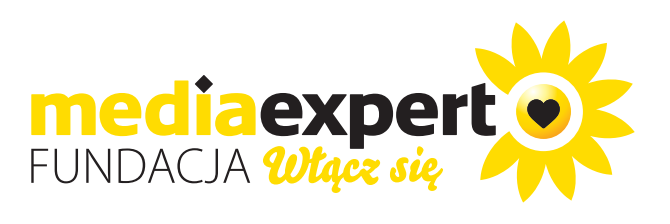 Formularz zgłoszeniowy dotyczący zbierania 1% podatku za rok 2020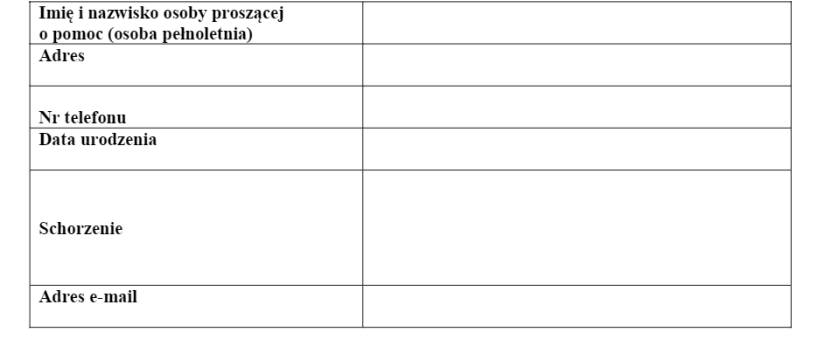 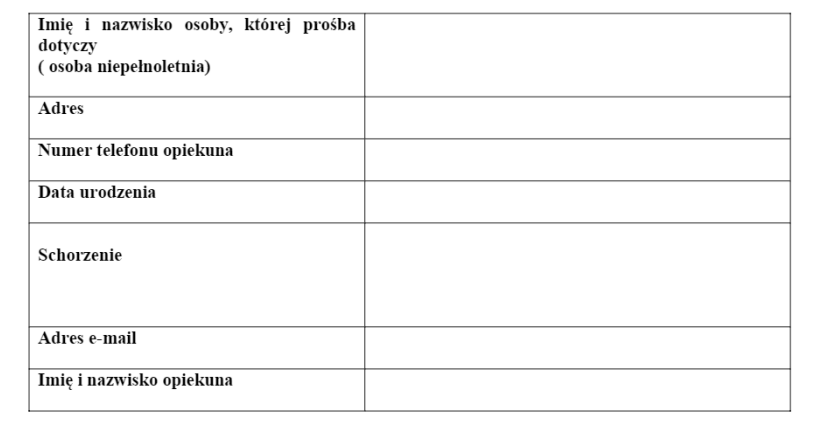 Czy korzystali państwo z pomocy Fundacji Mediaexpert Włącz Się?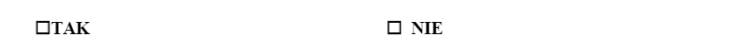 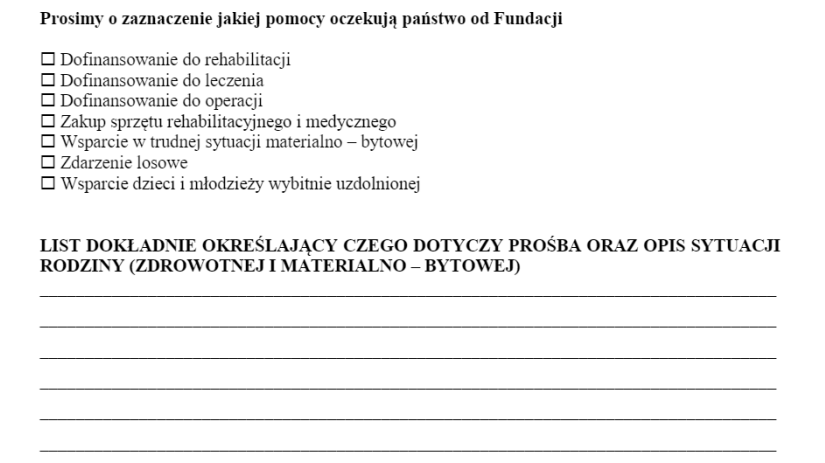 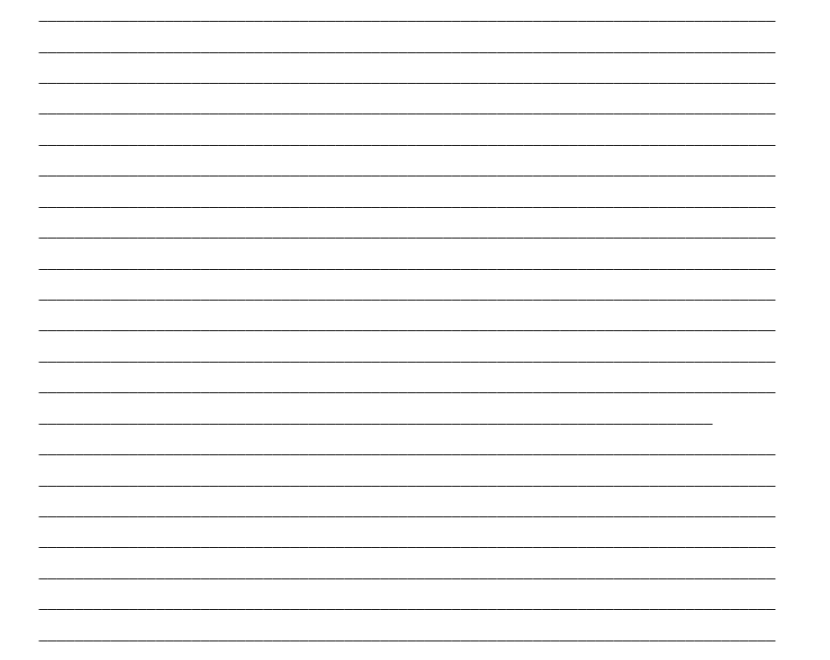 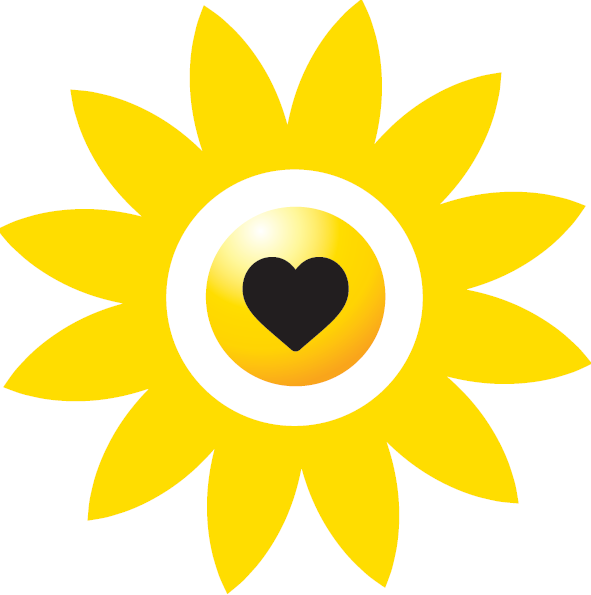 